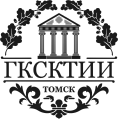 Департамент по культуре Томской областиОбластное государственное автономное профессиональное образовательное учреждение «Губернаторский колледж социально-культурных технологий и инноваций»634009, г. Томск, пр. Ленина, 125а, тел./факс 8-(3822)51-58-37 gkskti.ru@mail.ruИНН/КПП 7017001816/701701001 ОГРН 1027000892797Приглашает на курсы повышения квалификации по программе:Изобразительное искусство: теория и методика преподаванияс 30 марта 2020 г.  по 13 апреля 2020 г. Цель курсов:совершенствование компетенций, необходимых для профессиональной деятельности и повышения профессионального уровня в рамках имеющейся квалификации работников дошкольных образовательных организаций, общеобразовательных организаций, организаций дополнительного образования  в области изобразительного искусства.	Основная аудитория слушателей данных курсов: работники дошкольных образовательных организаций, общеобразовательных организаций, организаций дополнительного образования, учреждений культуры, педагоги изобразительного искусства, педагоги учреждений дополнительного образования в области изобразительного искусства.В программу курсов повышения квалификации входят:лекционно-практические занятия по теме «Методика преподавания изобразительного искусства. Виды методической продукции. Разработка и оформление методической продукции»; лекционно-практические занятия по теме «Проектная деятельность в работе педагога дополнительного образования»;лекционно-практические занятия по теме «Проблемы изучения преподавания истории искусств»;лекционно-практические занятия по теме «Анализ цветового решения в произведениях живописи»;лекционно-практические занятия по теме «Возможности применения цвета в станковой композиции»;лекционно-практические занятия по теме «Педагогические технологии на занятиях по изобразительному искусству в учреждениях дошкольного, дополнительного образования»;лекционно-практические занятия по теме «Реализация образовательных потребностей детей с ОВЗ через арт-терапию».лекционно-практические занятия по теме «Наброски и их роль в изобразительном искусстве»;лекционно-практические занятия по теме «Графические приемы исполнения набросков»;лекционно-практические занятия: «Перспектива и её роль в станковой композиции»;лекционно-практические занятия: «Применение законов перспективы в станковой композиции»;лекционно-практические занятия: «Равновесие  в статичных и динамичных композициях»;лекционно-практические занятия: «Статика и динамика в формальной композиции. Создание уравновешенной композиции»;мастер-классы «Игрушки-примитивы. Технология изготовления. Секреты мастерства. Дизайн и декор»; «Куклы-обереги», «Техника рисования Эбру». Творческий обмен опытом: ТОИУНБ им. А.С. Пушкина, Томский областной художественный музей, МАОУ ДО ДЮЦ «Синяя птица». Стоимость курсов  –  3000 руб. (Оплата в день прибытия на курсы повышения квалификации)Расходы на дорогу, проживание и питание за счет направляющей стороны или участников курсов.Справки по телефонам:Надежда Геннадьевна Штайман, методист  (8-3822) 903 614, e-mail snadin76@mail.ruЕкатерина Викторовна Сидорова, юрисконсульт (заключение договоров). (8-3822) 903 608, e-mail ekaterina_sidorova_8787@mail.ru Татьяна Леонидовна Бахтина, ведущий бухгалтер (8-3822) 903 605 (выставление счета на оплату), bahtina-tat@mail.ruЗаявки на участие принимаются по электронному адресу snadin76@mail.ru до 19 марта 2020 г. (Приложение 1)Организатор курсов вправе приостановить приём заявок при большом количестве желающих участников.При небольшом количестве набранных участников организатор вправе не проводить курсы повышения квалификации. Курсы предусматривают очные занятия и самостоятельную работу. По окончании выдаётся удостоверение установленного образца в объёме 108 часов.С собой на занятия необходимо иметьИНФОРМАЦИЯ О ВЕДУЩИХ КУРСОВ - Марина Николаевна Васильева  – преподаватель отделения изобразительных искусств ОГАПОУ «ГКСКТИИ», член Всероссийской творческой общественной организации «Союз художников России» и международной ассоциации изобразительных искусств – АИАП ЮНЕСКО; Лауреат премии Томской области в сфере образования, науки, здравоохранения и культуры. - Юлия Сергеевна Васильченко – преподаватель отделения изобразительных искусств ОГАПОУ «ГКСКТИИ», постоянный участник городских, областных, региональных, всероссийских и персональных выставок;  член Всероссийской творческой общественной организации  «Союз художников России», член Международной ассоциации изобразительных искусств - АИАП ЮНЕСКО; Лауреат премии Томской области в сфере образования, науки, здравоохранения и культуры.- Дарья Андреевна Едакина – преподаватель отделения изобразительных искусств ОГАПОУ «ГКСКТИИ».- Евгения Федоровна Малик – преподаватель отделения изобразительных искусств ОГАПОУ «ГКСКТИИ».- Людмила Васильевна Пилецкая – преподаватель отделения изобразительных искусств ОГАПОУ «ГКСКТИИ»; член Союза художников РФ;
Член международной ассоциации изобразительных искусств - АИАП ЮНЕСКО;
Заслуженный работник культуры РФ; кандидат исторических наук; Лауреат премии Томской области в сфере образования, науки, здравоохранения и культуры. -  Елена Николаевна Скирневская – преподаватель социально-культурных дисциплин  ОГАПОУ «ГКСКТИИ», Лауреат Губернаторской премии в области науки, культуры и здравоохранения, Победитель Международной ярмарки «Учсиб», в номинации «Проекты», Лауреат Всероссийского конкурса образовательных проектов.- Николай Юрьевич Ренчин-Немаев  – музыкальный руководитель МАДОУ №13,  преподаватель ОГАПОУ «ГКСКТИИ», Лауреат премии Губернатора Томской области в области образования и науки, Победитель Областного этапа Всероссийского конкурса педагогов дополнительного образования «Сердце отдаю детям», Звание «Педагог-мастер X Международной выставки «Учсиб», Руководитель образцового детского коллектива, ансамбля современного и бального танца «Ника».Приложение 1Форма заявки для юридических лиц На каждого слушателя заявка заполняется отдельно.Внимание! Вместе с заявкой необходимо отправить:  Копию диплома о среднем профессиональном или высшем профессиональном образовании (вместе с приложением к диплому), либо справку о том, что Вы обучаетесь в среднем профессиональном или высшем профессиональном заведении (на последнем курсе). В случае (это в большей степени касается женщин), если диплом был выдан на одну фамилию, а сейчас Вы имеете другую фамилию (например, вышли замуж и сменили фамилию), то необходимо приложить копию документа о смене фамилии.С собой на курсы слушателям необходимо принести паспорт для заполнения согласия на обработку персональных данных. В случае договора с юридическим лицом, специалисты ОГАПОУ «ГКСКТИИ» отправляют на электронную почту слушателя шаблон договора, акта об оказании образовательных услуг. Специалисты со стороны слушателя вписывают свои реквизиты и данные в договор и акт, распечатывают договор и акт в 2-х экземплярах, проставляют подписи руководителя учреждения и печати,  слушатель  привозит в первый день начала курсов с собой 2 заполненных и подписанных экземпляра (с печатью) договора и акта. Далее специалисты колледжа выписывают счет на оплату. Приложение 1Форма заявки для физических лицВнимание! Вместе с заявкой необходимо отправить:  Копию диплома о среднем профессиональном или высшем профессиональном образовании (вместе с приложением к диплому), либо справку о том, что Вы обучаетесь в среднем профессиональном или высшем профессиональном заведении (на последнем курсе). В случае (это в большей степени касается женщин), если диплом был выдан на одну фамилию, а сейчас Вы имеете другую фамилию (например, вышли замуж и сменили фамилию), то необходимо приложить копию документа о смене фамилии.С собой на курсы слушателям необходимо принести паспорт для заполнения договора и согласия на обработку персональных данных. 30-31 мартаТетрадь, ручки, маркеры для конспектирования, флэшка.1  апреля Плотная альбомная бумага А4, гуашь, кисти – колонок или пони, банка для воды, тряпка для вытирания кистей, палитра пластиковая.Ножницы. (для мастер-класса в 10.00). 2 апреля Плотная альбомная бумага А4, карандаши – графит НВ, 4В, резинку, гуашь, кисти – колонок или пони, банка для воды, тряпка для вытирания кистей, палитра пластиковая.3 апреляТетрадь в клетку, линейка 30 см., карандаши – графит НВ, резинку.4 апреля6 листов белой бумаги формата А4, 3 листа А4 тёмной бумаги (например черной, синей или коричневой) один лист цветной яркой бумаги (например, красной, ярко-зелёной, оранжевой), карандаш, ластик, линейка, клей-карандаш, ножницы, дырокол (так как понадобится много мелких кружочков).6 апреля Ножницы, иглы швейные, нитки швейные, ткань х/б (красная, белая, в цветочек, размер 25х25), моток пряжи (один, маленький, красный).Название курсаИзобразительное искусство: теория и методика преподаванияДата проведения30.03- 13.04.2020ФИО слушателяКонтактный телефон слушателя Электронная почта слушателя Паспортные данные (включая код подразделения, дата выдачи и кем выдан паспорт)Место работы и занимаемая должностьОбщая сумма за обучение (из расчёта 3000 руб. без НДС за 1 человека)Название организацииФактический адрес Юридический адрес 
(если отличается от фактического)Телефон/факсe-mail для доставки документов ФИО контактного лица, должность- юридическое лицо;- физическое лицо.(указать)Название курсов повышения квалификацииИзобразительное искусство: теория и методика преподаванияДата проведения30.03-13.04.2020ФИО слушателяКонтактный телефон слушателя Электронная почта слушателя Паспортные данные (включая код подразделения, дата выдачи и кем выдан паспорт)Место работы и занимаемая должностьЦена за обучения на курсах 1 человека3000 рублей  без НДСАдрес регистрации- юридическое лицо;- физическое лицо.(указать)